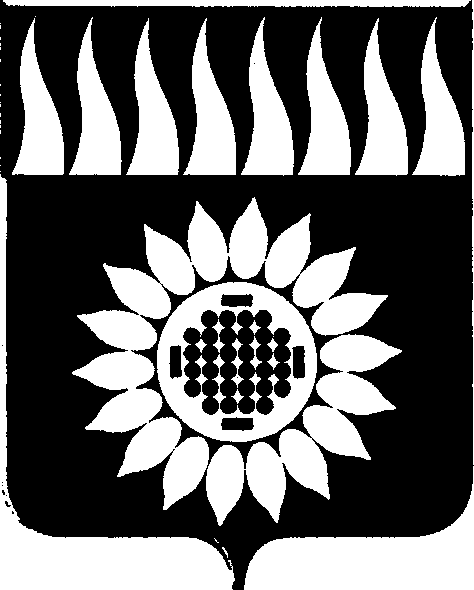 ГОРОДСКОЙ ОКРУГ ЗАРЕЧНЫЙД У М Ашестой созыв_____________________________________________________________________________________________________ВОСЕМЬДЕСЯТ ВТОРОЕ ВНЕОЧЕРЕДНОЕ ЗАСЕДАНИЕР Е Ш Е Н И Е15.04.2021 № 31-Р Об установлении размера платы за содержание жилого помещения в д. Курманка городского округа Заречный с 01.05.2021 по 31.03.2022 В соответствии с Жилищным кодексом Российской Федерации, Положением о порядке формирования, согласования и утверждения платы за жилое помещение в городском округе Заречный, утвержденным Решением Думы от 29.12.2005 № 183-Р (в действующей редакции), на основании статьи 25 Устава городского округа Заречный Дума решила:1. Утвердить и ввести в действие с 01.05.2021 по 31.03.2022 на территории д. Курманка городского округа Заречный:1.1. Размер платы за содержание жилого помещения для нанимателей жилых помещений по договорам социального найма и договорам найма жилых помещений государственного или муниципального жилищного фонда и для собственников жилых помещений, которые на их общем собрании не приняли решение об установлении размера платы за содержание жилого помещения, в соответствии с Приложением № 1.1.2. Установить, что в случае, если собственники помещений на общем собрании выбрали способ непосредственного управления многоквартирным домом, но не приняли решение об установлении размера платы за содержание жилого помещения, размер платы за содержание жилого помещения, вносимой собственниками помещений, определяется исходя из стоимости услуг и работ, утвержденной в Приложении № 1, 
входящих в утвержденные решением общего собрания собственников помещений перечни услуг и работ, выполняемых лицами, осуществляющими соответствующие виды деятельности.2. Рекомендовать собственникам жилых помещений многоквартирных домов, в которых не созданы товарищества собственников жилья либо жилищные кооперативы или иные специализированные потребительские кооперативы, определить на общем собрании собственников помещений размер платы за содержание с 01.05.2021 по 31.03.2022 с учетом предложений управляющей организации.         3. Обратиться к жителям д. Курманка с разъяснением применения данных тарифов и о проведении собраний для установления размера платы за содержание жилого помещения с 01.05.2021 по 31.03.2022.4. Опубликовать настоящее решение в установленном порядке и разместить на официальном сайте городского округа Заречный.Председатель Думы городского округа                                       А.А. КузнецовГлава городского округа                                                                А.В. ЗахарцевПриложение №1 к решению Думыот 15.04.2021 № 31-РРазмер платы за содержание жилого помещения для нанимателей жилых помещений по договорам социального найма и договорам найма жилых помещений государственного или муниципального жилищного фонда, для собственников жилых помещений, которые на их общем собрании не приняли решение об установлении размера платы за содержание жилого помещения, проживающих в д.Курманке, в зависимости от оказываемых услуг, выполняемых работ с учетом стоимости по обеспечению вывоза, в том числе откачке, жидких бытовых отходов в размере 6,46 руб./кв.м.Примечание:<*> Размер платы за содержание жилого помещения определяется в зависимости от набора оказываемых услуг и оснащения дома оборудованием;<**> Размер платы соотнесен с минимальным перечнем услуг и работ, необходимых для обеспечения надлежащего содержания общего имущества в многоквартирном доме, утвержденным Постановлением Правительства Российской Федерации от 03.04.2013 № 290.<***> - экономически-обоснованный размер платы за услуги сбора и вывоза жидких бытовых отходов;<****> - размер платы за услуги сбора и вывоза жидких бытовых отходов, подлежащий оплате населением.Расчет размера платы за услугу по накоплению и вывозу сточных вод на 1м2 общей площади выполнен исходя из базовых начислений по услуге водоотведения за 2020 год№ п/пНаименование услуги <*>Стоимость на 1 кв. м. общей площади в месяц, руб.с 01.05.2021 по 31.12.2022Примечание <**>№ п/пНаименование услуги <*>Стоимость на 1 кв. м. общей площади в месяц, руб.с 01.05.2021 по 31.12.2022Примечание <**>1.Работы по содержанию помещений, входящих в состав общего имущества в многоквартирном доме:3,70Раздел III, п. 231.1в том числе сухая и влажная уборка тамбуров, холлов, коридоров, галерей, лифтовых площадок и лифтовых холлов, и кабин, лестничных площадок и маршей, пандусов, мытье окон3,66Раздел III, п. 231.2в том числе проведение дератизации и дезинсекции помещений, входящих в состав общего имущества в многоквартирном доме, дезинфекция септиков, дворовых туалетов, находящихся на земельном участке, на котором расположен этот дом0,04Раздел III, п. 232.Работы по организации и содержанию мест (площадок) накопления твердых коммунальных отходов, а также работы по обслуживанию и очистке мусоропроводов, мусороприемных камер0,00Раздел II,п. 14;Раздел III,п. 26 (1)3.Работы по организации и содержанию мест накопления твердых коммунальных отходов (контейнерных площадок)1,14Раздел III,п. 26 (1)4.Работы по содержанию земельного участка, на котором расположен многоквартирный дом, с элементами озеленения и благоустройства, иными объектами, предназначенными для обслуживания и эксплуатации этого дома (далее - придомовая территория), в холодный и теплый период года3,34Раздел III, п. 24, 255.Работы по подготовке многоквартирного дома к сезонной эксплуатации0,99Раздел I, Раздел II, п. 15, 18, 19, 206.Обслуживание и устранение незначительных неисправностей, проведение технических осмотров строительных конструкций, инженерного оборудования2,90Раздел I, Раздел II, п. 15, 18, 19, 20, 216.1.в том числе работы, выполняемые в целях надлежащего содержания систем внутридомового газового оборудования в многоквартирном доме0,47Раздел II, п. 217.Обеспечение устранения аварий в соответствии с установленными предельными сроками на внутридомовых инженерных системах в многоквартирном доме, выполнения заявок населения3,36Раздел III, п. 288.Работы, выполняемые в целях надлежащего содержания и ремонта лифта (лифтов) в многоквартирном доме0,00Раздел II, п. 228.1.в том числе работы по обслуживанию грузопассажирского лифтового оборудования0,009Работы по обеспечению вывоза, в том числе откачке, жидких бытовых отходов 49,20<***>6,46<*****>Раздел III п. 2610.Услуги управления многоквартирным домом5,5711.Текущий ремонт общего имущества6,1912.Работы, необходимые для надлежащего содержания оборудования и систем инженерно-технического обеспечения, входящих в состав общего имущества в многоквартирном доме:2,17Раздел II, п. 17, 18, 1912.1.в том числе работы, выполняемые для надлежащего содержания систем водоснабжения (холодного и горячего), отопления и водоотведения в многоквартирных домах1,1512.2.в том числе работы, выполняемые в целях надлежащего содержания индивидуальных тепловых пунктов многоквартирных домах0,6912.3.в том числе работы по обслуживанию узлов учета водоснабжения0,2212.4.в том числе работы по обслуживанию системы видеонаблюдения0,0012.5.в том числе работы по обслуживанию насосных установок для повышения давления в инженерных системах0,0012.6.в том числе работы по обслуживанию узла учета электрической энергии0,1113.Коммунальные ресурсы, потребляемые при использовании и содержании общего имущества в многоквартирном домеТариф х нормативПрименяются нормативы потребления коммунальных ресурсов, тарифы ресурсоснабжающих организаций, установленные РЭК Свердловской области